__________________ № ____________На № _____________ от ____________Руководителям органовисполнительной власти субъектов Российской Федерации, осуществляющих управление в сфере образования О проведении заключительного этапа всероссийской олимпиады школьников по искусству (МХК) в 2021 годуВ соответствии с приказом Министерства просвещения Российской Федерации от 28 декабря 2020 года № 850 «Об установлении сроков и мест  проведения   заключительного этапа всероссийской олимпиады школьников в 2020/21 учебном году по каждому общеобразовательному предмету» заключительный этап всероссийской олимпиады школьников по искусству (МХК) (далее – Олимпиада)  будет проходить в городе Казань  c 21 по 27 апреля 2021 года на базе федерального государственного бюджетного образовательного учреждения высшего образования «Поволжский государственный университет физической культуры, спорта и туризма» (далее - Университет). Работа жюри с 21 по 28 апреля 2021 года.Для участия в Олимпиаде необходимо направить в срок до 10 апреля 2021 года заявку в оргкомитет Олимпиады по электронному адресу: rocolymp@mail.ru (форма заявки - Приложение №1).Сведения, предоставленные в заявках, необходимы для оформления дипломов и свидетельств участников Олимпиады, а также для организации приезда и отъезда, проживания участников и руководителей команд.Ответственность за полноту и достоверность данных об участниках Олимпиады, а также соблюдение требований Федерального закона Российской Федерации от 27 июля 2007 года №152-ФЗ «О персональных данных» возлагается на органы управления образованием, осуществляющих отправку команд.Об участниках с ограниченными возможностями здоровья или участниках, требующих создания специальных условий по медицинским показаниям, необходимо информировать оргкомитет Олимпиады одновременно с направлением заявки.Примерная программа проведения Олимпиады:21.04.2021 (среда) – заезд и размещение делегаций, открытие Олимпиады (в режиме видео-конференц связи);22.04.2021 (четверг) – I тур Олимпиады, онлайн – разбор заданий первого тура;23.04.2021 (пятница) – II тур Олимпиады,  онлайн – разбор заданий второго тура;24.04.2021 (суббота) – отъезд команд, проверка выполненных заданий (в дистанционном формате);25.04.2021 (воскресенье) – проверка выполненных заданий (в дистанционном формате), загрузка оценочных листов в личные кабинеты участников;26.04.2021 (понедельник) – апелляция (в дистанционном формате);27.04.2021 (вторник) – работа жюри, окончательные итоги, церемония закрытия Олимпиады (в режиме видео-конференц связи)).28.04.2021 (среда) – работа жюри. Ознакомиться с программой Олимпиады можно на сайте государственного автономного образовательного учреждения «Республиканский олимпиадный центр» Министерства образования и науки Республики Татарстан: http://olimprocrt.ru/.Встреча участников Олимпиады и сопровождающих будет организована в аэропорту, на железнодорожных и автовокзалах г. Казани в течение дня 21 апреля 2021 года. До места проживания делегации будут доставлены дежурными автобусами с надписью «Всероссийская олимпиада школьников по искусству (МХК)». Регистрация участников Олимпиады производится по месту проживания – Университет (г.Казань, ул. Деревня Универсиады, 35, МИЦ).Участники Олимпиады и сопровождающие их лица проживают в номерах Кампуса Деревни Универсиады (г.Казань, ул. Деревня Универсиады). При регистрации иметь следующие документы:Заявка субъекта Российской Федерации на участников и сопровождающих лиц (Приложение №1).Приказ органа государственной власти субъекта Российской Федерации в сфере образования о направлении команды на Олимпиаду и назначении сопровождающего лица.Справка, выданная образовательной организацией на каждого участника.Копии ЕГРЮЛ первой и второй страниц устава образовательной организации, выдавшей справку участнику.Паспорт или свидетельство о рождении обучающегося (оригинал).Заявление-согласие родителей на сопровождение несовершеннолетних детей в иных поездках (в том числе по территории России, сопровождение в образовательные, лечебные и иные учреждения). Два экземпляра договора на оплату организационного взноса (Приложение №2). Страховой медицинский полис (оригинал и копия).Медицинская справка на каждого участника с отметкой врача о допуске к участию в Олимпиаде (необходимо иметь информацию о детях, имеющих хронические заболевания, аллергию на медикаменты и т.д.).Медицинская справка об санэпидокружении на каждого участника, руководителя команды (сопровождающего лица) об отсутствии контактов с инфекционными больными, в том числе и с болеющими COVID–19, в течение последних 14 дней.Отрицательный ПЦР-тест на COVID–19 для каждого участника, руководителя команды (сопровождающего лица), сделанный не ранее 72 часов до прибытия. Согласие родителей (законных представителей) на обработку персональных данных участника Олимпиады (приложение №3).Согласие на обработку персональных данных сопровождающего лица (приложение №4).Копия платежного поручения об уплате организационного взноса.Командировочное удостоверение сопровождающего лица.Два акта приема - сдачи выполненных работ, подписанные руководителем и заверенные печатью направляющей организации (Приложение №5).Участникам Олимпиады и сопровождающим необходимо приобретать билеты на обратный путь заблаговременно.Размещение делегаций в гостинице предусмотрено с 14:00 часов 21 апреля до 12:00 часов 24 апреля 2021 года. Ранний заезд и поздний отъезд согласовывается с оргкомитетом заранее и предполагает дополнительную оплату проживания и питания за счет средств направляющей стороны.Регистрация участников и сопровождающих лиц будет проходить по месту размещения. Участникам и сопровождающим необходимо иметь и использовать индивидуальные средства защиты дыхательных путей (санитарно-гигиенические маски, респираторы).Финансирование участников олимпиады и сопровождающих лиц осуществляется в соответствии с Порядком проведения всероссийской олимпиады школьников (Приказ Министерства образования и науки Российской Федерации от 18 ноября 2013 года № 1252 «Об утверждении Порядка проведения всероссийской олимпиады школьников»).Расходы на страхование жизни и здоровья участников заключительного этапа олимпиады, проезд участников олимпиады и сопровождающих их лиц к месту проведения заключительного этапа олимпиады и обратно оплачиваются за счёт средств командирующей стороны.Расходы на проживание, питание, транспортное обслуживание сопровождающих лиц во время проведения олимпиады оплачиваются также за счёт командирующей стороны.Сумма организационного взноса за одного сопровождающего включает оплату за проживание, питание, организационные расходы и составляет 40 000,00 (сорок тысяч) рублей. Данная сумма оплаты организационного взноса осуществляется по безналичному расчёту на основании договора об оказании услуг с юридическим лицом (приложение №2), за счёт средств командирующей стороны в срок до 10 апреля 2021 года. Платёжные реквизиты: Федеральное государственное бюджетное образовательное учреждение высшего образования  «Поволжский государственный университет физической культуры, спорта и туризма»сокр. – ФГБОУ ВО «Поволжский ГУФКСиТ»Юридический адрес: 420010, Республика Татарстан, г. Казань, Деревня Универсиады, д. 35Фактический адрес: 420010, Республика Татарстан, г. Казань, Деревня Универсиады, д. 35ИНН/КПП: 1650050120/165901001ОГРН 1021602012190, ОКПО 43797983, ОКВЭД 85.22 (основной)ОКАТО 92401380000, ОКТМО 92701000, ОКОПФ 75103Получатель УФК по Республике Татарстан (ФГБОУ ВО «Поволжский ГУФКСиТ» л/с 20116Х15050)Номер счета банка (корреспондентский счет) 40102810445370000079Номер казначейского счета 03214643000000011100Банк получателя ОТДЕЛЕНИЕ – НБ Республика ТАТАРСТАН БАНКА РОССИИ//УФК по Республике Татарстан г.КазаньБИК: 019205400Назначение платежа: название олимпиады, ФИО сопровождающего лица.Дополнительную информацию по организации и проведению Олимпиады можно получить у следующих сотрудников:Приложение: Форма заявки на 4 л. в 1 экз.Типовая форма договора об оказании услуг на 5 л. в 1 экз.Форма согласия на обработку персональных данных участника на 2 л. 
в 1 экз.Форма согласия на обработку персональных данных сопровождающего на 1 л. в 1 экз.Акт сдачи работ договора об оказании услуг на 1 л. в 1 экз.Директор							               	          	       Г.И.ИсламоваМИНИСТЕРСТВО ОБРАЗОВАНИЯ И НАУКИРЕСПУБЛИКИ ТАТАРСТАН Государственное автономное образовательное учреждение«РЕСПУБЛИКАНСКИЙ ОЛИМПИАДНЫЙ ЦЕНТР»Социалистическая ул., д.5, г.Казань, 420036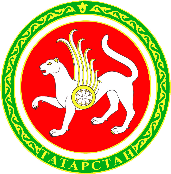 ТАТАРСТАН РЕСПУБЛИКАСЫМӘГАРИФ ҺӘМ ФӘН МИНИСТРЛЫГЫДәүләт автоном белем бирү учреждениесе«РЕСПУБЛИКА ОЛИМПИАДА ҮЗӘГЕ»420036  Казан шәһәре, Социалистик ур.,5-йорттел.: (843)590-32-42, 590-27-97, e-mail: Gulnara.Islamova@tatar.ruтел.: (843)590-32-42, 590-27-97, e-mail: Gulnara.Islamova@tatar.ruтел.: (843)590-32-42, 590-27-97, e-mail: Gulnara.Islamova@tatar.ruОргкомитет (прием заявок, информация о заезде и размещении участников)Фамилия, имя, отчествоТелефон, электронная почтаГАОУ «Республиканский олимпиадный центр»Исламова Гульнара  Ильдаровна, директор8(843)59032428 917 927 6990Gulnara.islamova@tatar.ruГАОУ «Республиканский олимпиадный центр»Замалетдинова Алия Ильдаровна, заместитель директора8(843)590324289509484755zamali@mail.ruГАОУ «Республиканский олимпиадный центр»Бариева Гульнара Хазиевна, заместитель директора (встреча команд)8 927 494 5464g_hazievna@mail.ruГАОУ «Республиканский олимпиадный центр»Порфирьева Ирина Леонидовна, методист (организационные вопросы)8(843)59031818 965 604 2715iporfireva@mail.ruФГБОУ ВО «Поволжский государственный университет физической культуры, спорта и туризма»Мухаметкаримова Гульгена Котдусовна (по оформлению договоров)89872971151Gulgena.Muhamedkarim@tatar.ruМинистерство образования и науки Республики ТатарстанАхвердиеваГульфия Айдаровна(843) 294-95-62